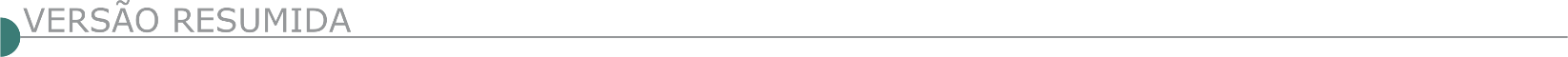 ESTADO DE MINAS GERAISCONSÓRCIO INTERMUNICIPAL MULTISSETORIAL DO MÉDIO RIO PIRACICABA - ALTERAÇÃO - CONCORRÊNCIA PÚBLICA Nº 1/2024Objeto: Execução de recapeamento e pavimentação asfáltica em CBUQ, terraplenagem, drenagem pluvial e sinalização viária, para atender os Municípios integrantes do CONSMEPI. Envio das propostas eletrônicas: Até às 07h59min de 03/06/2024 na plataforma: www.licitardigital.com.br. Abertura da sessão da Concorrência Pública: 08h00min de 03/06/2024 na plataforma: www.licitardigital.com.br. Pedidos de esclarecimentos, informações, impugnações e recursos: Diretamente pela plataforma de licitações: www.licitardigital.com.br - Edital CON 001/2024 - Esclarecimentos. Telefones: (31) 3852-1541 (Ramal 1). Horário de funcionamento: das 08h00min às 11h00min e das 13h00min às 17h00min. Referência de tempo: Horário de Brasília. Local da Sessão Pública: Plataforma de licitações Licitar Digital: www.licitardigital.com.br. Valor estimado total de Contratação: R$ 85.595.530,64.INFRAERO - GERÊNCIA DE LOGÍSTICA ADMINISTRATIVA - LICITAÇÃO ELETRÔNICA Nº 85/ADLI-1/SEDE/2024Objeto: Contratação de empresa para execução de serviços de manutenção de pavimentos de concreto/rígidos no Aeroporto de Governador Valadares/SBGV e Aeroporto de Ipatinga/SBIP, por meio do Sistema de Registro de Preços/SRP. Abertura: 9h, 07/06/2024, www.licitacoes-e.com.br (1045759). Edital: www.infraero.gov.br. Inf.: licitabr@infraero.gov.br e (61) 3312-1375/3066bPREFEITURA MUNICIPAL DE BELMIRO BRAGACONCORRÊNCIA N° 001/2024Objeto: Execução da 2ª etapa da Reforma da Igreja de Sant’ Anna, tipo Menor preço Global, que a partir das 13h00min do dia 03 de junho de 2024. Para conhecimento de todos os interessados, expediu-se o presente que será afixado no lugar de costume, publicando-se na forma da lei. CONCORRÊNCIA N° 002/2024Execução de construção de banheiros na Quadra do Porto das Flores, que a partir das 14h30min do dia 03 de junho de 2024, conforme consta no edital que se encontra a disposição de todos os interessados na Prefeitura Municipal, onde poderão obtê-lo. Para conhecimento de todos os interessados, expediu-se o presente que será afixado no lugar de costume, publicando-se na forma da lei. PREFEITURA MUNICIPAL DE BELO ORIENTE - CONCORRÊNCIA Nº 06/2024Objeto: Construção de uma Unidade Básica de Saúde - UBS, localizada no Município de Belo Oriente/ MG na Avenida João Hemétrio de Menezes no Centro da cidade. Abertura do julgamento será no dia 03/06/2024. O Edital poderá ser repassado via e-mail mediante solicitação: licitacao@belooriente.mg.gov.br, no site: www.belooriente.mg.gov.br, ou na Assessoria Técnica de Licitações da PMBO. Informações pelo telefone: (31) 3258-2807, (31) 9 9781-1703.PREFEITURA MUNICIPAL DE BRAUNAS - CONCORRÊNCIA ELETRÔNICA Nº 3/2024Objeto: Execução de serviços de pavimentação em bloco intertravados de concreto e drenagem pluvial na Rua São Bento, Centro, Braúnas/MG, com recursos Recurso Resolução 021/2022, Invest. Estadual, Transf. Especial Reginaldo Lopes, Invest. Federal, Transf. Especial Zé Silva, Invest. Federal e complementados Acordo Brumadinho Lei 23.830/2021. Data de abertura: 03/06/2024 as 10hrs. Edital no site www.braunas.mg.gov.br link licitações e plataforma de licitações www.licitardigital.com.br. Informações: licitacao@braunas.mg.gov.br.PREFEITURA MUNICIPAL DE COIMBRA - PREGÃO ELETRÔNICO Nº 10/2024Objeto: Execução da Reforma do Centro Comunitário dos Moinhos, Zona Rural de Coimbra – MG. Fonte: 2.706.000, Descrição: reforma e ampliação de prédios públicos, valor R$ 155.050,47. Data final para recebimento de propostas: 03/06/2024 às 08:00H. Local: https://www.portaldecompraspublicas.com.br/. Fase de Lances às 08h30min. O Edital encontra-se disponível no site da Prefeitura Municipal de Coimbra: http://www.coimbra.mg.gov.br/licitacao e https://www.portaldecompraspublicas.com.br/. Maiores informações pelo telefone (32)3555-1152 ou (32) 99932-6405, nos horários de 07:00 às 11:00h e de 12:00 as 16:00h.PREFEITURA MUNICIPAL DE CONSELHEIRO PENA - CONCORRÊNCIA ELETRÔNICA 005/2024Objeto: Reforma do centro de acolhimento a Pessoa Autista. Data: 05/06/2024, às 09:00 Horas. O Edital e seus anexos estão à disposição dos interessados no site www.conselheiropena.mg.gov.br, no link “Licitações e no site www.licitardigital.com. PREFEITURA MUNICIPAL DE CORDISBURGO - CONCORRÊNCIA PÚBLICA ELETRÔNICA N° 009/2024Objeto: Execução de projeto de reforma e restauração da Capela do Patriarca São José, bem inventariado pelo Patrimônio Cultural deste município- Critério de Julgamento: Menor Preço Global - Data do certame: 05/07/2024 às 09:00h. Informações – Tel.: (31) 3715-1387/1484. PREFEITURA MUNICIPAL DE COROMANDEL - CONCORRÊNCIA ELETRÔNICA Nº 002/2024Objeto: Execução de obra da construção de área de convivência, parque infantil, quadra de areia, quiosques e entrada principal no Parque de Lazer Antônio Pereira Souza, no Município de Coromandel-MG. Será realizada licitação na modalidade concorrência eletrônica no dia 25/06/2024 às 09:00h. Informações: E-mail: licitacao@coromandel.mg.gov.br, no site www.coromandel.mg.gov.br ou pelo telefone 34-3841-1344. PREFEITURA MUNICIPAL DE CRISTIANO OTONI - PREGÃO ELETRÔNICO Nº 04/2024Objeto: Fornecimento e aplicação de concreto betuminoso usinado a quente (CBQU) em trecho da estrada de olhos D’ Água, Zona Rural da cidade de Cristiano Otoni-MG. Dia 29/05/2024 às 13h10min. Edital disponível em www.cristianootoni.mg.gov.br e na plataforma https://cristianootoni.licitapp.com.br/.PREFEITURA MUNICIPAL DE DOM VIÇOSO - CONCORRÊNCIA ELETRÔNICA Nº 2/2024Objeto: Construção de rede de distribuição de água no Bairro da Serrinha, área rural do Município de Dom Viçoso. A sessão da concorrência acontecerá no dia 03 de junho de 2024, às 10:00h na Plataforma da Licitações Licitar Digital www.licitardigital.com.br - Acesso ao Edital: www.licitardigital.com.br ou www.domvicoso.mg.gov.br - Contatos para Informações e esclarecimentos: Licitar Digital: (31) 3191-0707 ou (31) 98105-8990. Município Dom Viçoso: (35)3375-1100 ou e-mail: licitacaodomvicoso@yahoo.com.br.PREFEITURA MUNICIPAL DE ERVÁLIA - RERRATIFICAÇÃO - PREGÃO ELETRÔNICO Nº 011/2024Objeto: Execução de alas de drenagem e boca de lobo simples retangular, destinado a atender a demanda da Secretaria de Obras do município de Ervália/MG, que ocorreria na data de 16/05/2024, às 09h00min. Tal Rerratificação se dá em detrimento a alteração do objeto. Assim sendo, onde se lê “abertura dia 16/05/2024 às 09h00min”, leia-se “abertura dia 29/05/2024, às 09h00min”. O Edital rerratificado poderá ser retirado no site: www.ervalia.mg.gov.br ou na plataforma www.bllcompras.org.br. Informações pelo telefone (32) 3554-2503.PREFEITURA MUNICIPAL DE ESPERA FELIZ - CONCORRÊNCIA ELETRÔNICA Nº 14/2024Objeto: Construção de cobertura da academia da área de lazer. Data 10/06/2024 às 09:30 horas. O edital completo encontra – se disponível no site: www.licitanet.com.br/. PREFEITURA MUNICIPAL DE FORTUNA DE MINAS - CONCORRÊNCIA ELETRÔNICA Nº 03/2024Objeto: Construção e implantação da estação de tratamento de esgoto – ETE para tratar os efluentes líquidos gerados por processos industriais, comerciais, domésticos ou agrícolas, removendo contaminantes e substancias poluentes antes de serem descarregadas no meio ambiente. A abertura da Sessão Pública será realizada às 08:30 horas do dia 29 de maio de 2024, por meio do portal eletrônico AMM Licita (https://ammlicita.org.br/). O edital e seus anexos estão à disposição dos interessados na Av. Renato Azeredo, 210, Centro, Fortuna de Minas/MG-CEP: 35.760-000, para consulta através do e-mail: licitacao@fortunademinas.mg.gov.br, pelo site www.fortunademinas.mg.gov.br e pelo provedor do sistema AMM Licita https://app2.licitardigital.com.br/pesquisa. Informações pelo (31)3716-7138/ (31)3716-7111.PREFEITURA MUNICIPAL DE FREI GASPAR PREFEITURA MUNICIPAL CONCORRÊNCIA Nº 005/2024Objeto: Contratação de empresa de engenharia para calçamento em pavimento intertravado em bloco sextavado na estrada de acesso a comunidade vila do Jorge, zona rural do município de Frei Gaspar/Mg. O Edital e demais informações estão disponíveis no Prédio Sede da Prefeitura na Rua Francisco de Bessa Couto, S/Nº - Centro, no horário de 07:00 às 13:00hs, e-mail: licitacao.fg@gmail.com. Abertura: 29/05/2024 Horário: 10:00hs (dez horas).PREFEITURA MUNICIPAL DE INDIANÓPOLIS - CONCORRÊNCIA ELETRÔNICA 004/2024Objeto: Execução de obra de construção do Campo Society, no Município de Indianópolis/MG. Início da Sessão de Disputa de Preços: às 09h:00min do dia 04/06/2024, no endereço eletrônico: Plataforma LICITANET - Licitações Eletrônicas www.licitanet.com.br, horário de Brasília. Poderão participar da Licitação pessoas jurídicas que atuam no ramo pertinente ao objeto licitado, observadas as condições constantes do Edital. O Edital Completo poderá ser obtido pelos interessados nos sites: www.licitanet.com.br, www.indianopolis.mg.gov.br, via e-mail: licitacaoindi@outlook.com.PREFEITURA MUNICIPAL DE JUVENÍLIA CP 001/2024Objeto: Execução de Obra de construção de uma quadra esportiva na Vila Pardal. Processo Licitatório nº 013/2024 – Concorrência Pública nº 001/2024. Sessão Pública de Julgamento dia 05.06.2024 – às 08:05 horas. Edital publicado na integra no site do Município http://www.juvenilia.mg.gov.br.PREFEITURA MUNICIPAL DE LAGOA SANTA - CONCORRÊNCIA PÚBLICA Nº 3/2024Objeto: Reforma da Praça da Várzea no Município de Lagoa Santa/MG, no dia 29/05/2024 com recebimento das propostas comerciais até 09h. O edital na íntegra estará disponível nos sites www.lagoasanta.mg.gov.br e https://app.licitardigital.com.br/.PREFEITURA MUNICIPAL DE LAVRAS - CONCORRÊNCIA ELETRÔNICA N° 001/2024Objeto: Execução de obra da Unidade de Atenção Especializada em Saúde, Recebimento das propostas: até o dia 20/06/2024, às 13hrs. Abertura das propostas/Sessão Pública: dia 20/06/2024 às 13h15m, na Rodovia José de Oliveira Abreu, Bairro Jardim Campestre 3, no município de Lavras. O Edital encontra-se na sede da Prefeitura Municipal, à Av. Dr. Sylvio Menicucci, nº 1575, Bairro Presidente Kennedy, pelo site www.lavras.mg.gov.br. Telefax: (35)3694-4021. www.portaldecompraspublicas.com.br ou no PNCP Wilson R.PREFEITURA MUNICIPAL DE MONTES CLAROS - CONCORRÊNCIA PÚBLICA ELETRÔNICA N° 025/2024Objeto: Execução de obras de Pavimentação e Recapeamento de vias no perímetro Urbano de Montes Claros/MG – Parte 10, com fornecimento de matérias, na área Urbana de Montes Claros/ MG. Íntegra do edital disponível em: https://licitacoes.montesclaros.mg.gov.br/licitacao/processo-licitatorio-n-3002024-concorrencia-publica-eletronica-n-0252024. Envio de propostas: a partir das 08h do dia 15/05/2024 até a data e horário definido para sessão, no endereço eletrônico: www.gov.br/compras. Data da sessão: às 09:00 do dia 03 de junho de 2024 (segunda-feira). Contato: (38) 2211-3190/2211-3857 – e-mail: licitacoes@montesclaros.mg.gov.br.PREFEITURA MUNICIPAL DE OURO VERDE DE MINASCONCORRÊNCIA Nº 002/2024Objeto: Execução de obras e serviços de pavimentação em blocket nas ruas da sede do Município de Ouro Verde de Minas, público que realizará no dia 04/06/2024 às 10 horas. Edital e informações encontram-se à disposição dos interessados na sala da CPL, localizada na R. Cícero Xavier de Vasconcelos, 19, Centro, tele/fax 33 3527- 1211, em dias úteis, no horário de 8 às 13 ou através do e-mail: licitacao@ouroverdedeminas.mg.gov.br. CONCORRÊNCIA Nº 003/2024Objeto: Execução de obras e serviços de pavimentação asfáltica CBUQ nas ruas da sede do Município de Ouro Verde de Minas, que realizará no dia 04/06/2024 às 14 horas. Edital e informações encontram-se à disposição dos interessados na sala da CPL, localizada na R. Cícero Xavier de Vasconcelos, 19, Centro, tele/fax 33 3527- 1211, em dias úteis, no horário de 8 às 13 ou através do e-mail: licitacao@ouroverdedeminas.mg.gov.br. PREFEITURA MUNICIPAL DE PAINS - CONCORRÊNCIA ELETRÔNICA Nº 011/2024Objeto: Execução de obra de infra-estrutura urbana da rede de drenagem, água e esgoto no bairro Joel Gomes no Município de Pains/MG. Abertura da Sessão: às 8h30 do dia 05 de Junho de 2024. Endereço eletrônico: https://ammlicita.org.br/. Tel: (37) 3323-1285. Marco Aurélio Rabelo Gomes – Prefeito Municipal. Edital disponível no site da Prefeitura www.pains.mg.gov.br.PREFEITURA MUNICIPAL DE PAVÃO - CONCORRÊNCIA ELETRÔNICA Nº 4/2024Objeto: Execução de obra de engenharia, compreendendo a pavimentação asfáltica em vias Públicas Urbanas em PMF, no Mun. de Pavão, por meio eletrônico plataforma www.bll.org.br, dia 28/05/24, às 14h. Edital: www.pavao.mg.gov.br e na plataforma acima.PREFEITURA MUNICIPAL DE PEDRO TEIXEIRA CONCORRÊNCIA ELETRÔNICA Nº 001/2024Objeto: Execução de obras de urbanização, revitalização e paisagismo da Rua Professor João Lins e Rua Francisco Eugênio, em Pedro Teixeira/MG, com o Recebimento das Propostas das 08:00 horas do dia 17/05/2024, até às 09:00 horas do dia 05/06/2024, com início da Sessão de Disputa de Preços: às 09:01 horas do dia 05/06/2024, no endereço eletrônico https://www.portaldecompraspublicas.com.br. As informações sobre o edital estão à disposição dos interessados com a CPL, à Rua Prof. João Lins N.º 447, Centro, Pedro Teixeira/MG, através do telefone: (32) 3282-1109 ou (32) 3282 – 1129, site: www.pedroteixeira.mg.gov.br e https://www.portaldecompraspublicas.com.brCONCORRÊNCIA ELETRÔNICA Nº 002/2024Objeto: Execução de obras de Construção de 03 (três) Casas Populares no Município de Pedro Teixeira/MG, com o Recebimento das Propostas das 08:00 horas do dia 17/05/2024, até às 09:00 horas do dia 06/06/2024, com início da Sessão de Disputa de Preços: às 09:01 horas do dia 06/06/2024, no endereço eletrônico https://www.portaldecompraspublicas.com.br, horário de Brasília - DF. As informações sobre o edital estão à disposição dos interessados com a CPL, à Rua Prof. João Lins N.º 447, Centro, Pedro Teixeira/MG, através do telefone: (32) 3282- 1109 ou (32) 3282 – 1129, site: www.pedroteixeira.mg.gov.br e https://www.portaldecompraspublicas.com.br.PREFEITURA MUNICIPAL DE SÃO GONÇALO DO PARÁ - CÂMARA MUNICIPAL - CONCORRENCIA Nº 01/2024Objeto: Realização de obra para reforma dos banheiros, da cozinha e rede de esgoto da Câmara Municipal de São Gonçalo do Pará/MG. Data: 05/06/2024 às 13h30min. Edital disponível no site oficial: https://camarasaogoncalodopara.mg.gov.br, telefone: (37) 3234-1142.PREFEITURA MUNICIPAL DE SÃO JOÃO EVANGELISTA - CONCORRÊNCIA Nº. 006/2024Objeto: Realização de obras de pavimentação asfáltica pré-misturada a frio (PMF) em diversas ruas do Bairro Rosário neste Município de São João Evangelista. Data: 29/05/2024 – Horário: 09:00 horas. Maiores inf: licitacao.sje1@gmail.com.PREFEITURA MUNICIPAL DE SÃO JOAQUIM DE BICASCONCORRÊNCIA ELETRÔNICA Nº 08/2024Objeto: Execução de pavimentação asfáltica (C.B.U.Q), no sistema viário (infraestrutura) do Bairro Vale do Sol 2ª seção, no Município de São Joaquim de Bicas-MG. Abertura e início da sessão de disputa de preços 24/06/2024 às 09h:30min. Site para realização, consultas ao edital e divulgação de informações: na internet www.novobbmnet.com.br ou no site da Prefeitura https://www.saojoaquimdebicas.mg.gov.br/ licitações. CONCORRÊNCIA ELETRÔNICA Nº 09/2024Objeto: Execução de pavimentação asfáltica (C.B.Q), no sistema viário (infraestrutura) do Bairro Recreio do Lago 1ª seção, no Município de São Joaquim de Bicas-MG. Abertura e início da sessão de disputa de preços 25/06/2024 às 09h:30min. Site para realização, consultas ao edital e divulgação de informações: na internet www.novobbmnet.com.br ou no site da Prefeitura https://www.saojoaquimdebicas.mg.gov.br/licitacoes.PREFEITURA MUNICIPAL DE SILVEIRANIA - PREGÃO ELETRÔNICO Nº 15/2024Objeto: Locação de caminhões e máquinas pesadas, com disponibilidade de operador, abastecimento e manutenção. Início da Sessão Pública: às 09h00min do dia 29/05/2024, no endereço eletrônico https://silveirania.licitapp.com.br//, horário de Brasília - DF. Informações tel.: 0800 032 4040 ou e-mail: licitacao@silveirania.mg.gov.br.PREFEITURA MUNICIPAL DE TOMBOS - CONCORRÊNCIA Nº 2/2024 PROCESSO Nº 025/2024Objeto: Execução de obra (s) e serviços de engenharia, com utilização de mão de obra e materiais, empreitada global, para PAVIMENTAÇÃO Asfáltica trecho crítico Estrada Acesso ao Dist. de Catuné e Água Santa, no município de Tombos/MG. Disputa: 05/06/2024 às 09h (nove horas). Edital disponível no end. Eletrônico: https://licitanet.com.br/ e site www.prefeituratombos.mg.gov.br. Informações à Pç. Cel. Quintão, 05, Centro ou tel. (32) - 3751 - 1595.PREFEITURA MUNICIPAL DE UBERLÂNDIA - CONCORRÊNCIA PÚBLICA Nº 170/2024Objeto: Elaboração de projetos e construção de Unidade Básica de Saúde - Porte 1, localizada na Avenida Herculino da Rocha, Distrito de Tapuirama, no município de Uberlândia-MG. VALOR GLOBAL ESTIMADO DA CONTRATAÇÃO: R$ 1.802.986,73. DATA DA SESSÃO PÚBLICA: Dia 11/07/2024 às 09h (horário de Brasília), no site www.gov.br/compras.PREFEITURA MUNICIPAL DE UNAÍ - CONCORRÊNCIA ELETRÔNICA Nº 004/2024Objeto: Execução de obra de drenagem superficial e pavimentação asfáltica em C.B.U.Q na rua Magnólia, Setor Industrial em Unaí-MG. Julgamento dia 26/06/2024 às 09:00 horas. Edital na íntegra disponível no site: www.prefeituraunai.mg.gov.br ou www.bnc.org.br e www.pncp.gov.br, maiores informações no tel.: (38) 3677-9610 ramal 9016.ESTADO DO ACREDNIT - SUPERINTENDÊNCIA REGIONAL NO ACRE - REABERTURA - PREGÃO Nº 90102/2024Comunicamos a reabertura de prazo da licitação supracitada. Objeto: Pregão Eletrônico - Manutenção Rodoviária (Conservação/Recuperação) na Rodovia BR-364/AC, Trecho: DIV. RO/AC - FRONTEIRA BRASIL/PERU (BOQUEIRÃO DA ESPERANÇA). Subtrecho 1: Entr. AC-339 - Sena Madureira - Acesso a Manoel Urbano; Subtrecho 1.1 Entr BR-364/AC - Manoel Urbano; Subtrecho 2: Acesso a Manoel Urbano - Rio Jurupari; Subtrecho 3: Rio Jurupari - Entr. BR-409/AC-170 (Feijó). No âmbito do Plano Anual de Trabalho e Orçamento - PATO Novo Edital: 15/05/2024 das 08h00 às 12h00 e de13h00 às 17h00. Endereço: Rod Br 364, 474, Km 124,8 Loteamento Santa Helena - RIO BRANCO – AC. Entrega das Propostas: a partir de 15/05/2024 às 08h00 no site www.comprasnet.gov.br. Abertura das Propostas: 03/06/2024, às 11h00 no site www.comprasnet.gov.br.ESTADO DA BAHIADNIT - COORDENAÇÃO-GERAL DE CADASTRO E LICITAÇÕES-DAF - CONCORRÊNCIA Nº 90145/2024 Objeto: Contratação de empresa para elaboração dos estudos, projetos básico e executivo de engenharia, execução das obras de reabilitação de 03 (três) obras de arte especiais (Ponte sobre o Rio Preto, Ponte sobre o Rio Camisãozinho e Ponte sobre o Rio do Peixe), localizadas nas rodovias BR101/BA e BR-324/BA. Total de Itens Licitados: 1. Edital: 15/05/2024 das 08h00 às 12h00 e das 14h00 às 17h55. Endereço: Saun Quadra 3 Bloco a, Asa Norte - BRASÍLIA/DF ou https://www.gov.br/compras/edital/393003-3-90145-2024. Entrega das Propostas: a partir de 15/05/2024 às 08h00 no site www.gov.br/compras. Abertura das Propostas: 09/08/2024 às 15h00 no site www.gov.br/compras. Informações Gerais: O Edital poderá ser obtido nos sites www.comprsgovernamentais.gov.br ou www.dnit.gov.br.EMBASA - EMPRESA BAIANA DE ÁGUAS E SANEAMENTO S.A. - LICITAÇÃO Nº 065/24Objeto: Execução das obras necessárias para dar funcionalidade à EEE José Abade, localizada no bairro da Boca do Rio - Salvador/Ba, incluindo a execução de redes coletoras, redes auxiliares, ramais prediais e linha de recalque, com fornecimento de materiais. Abertura de Propostas: 11/06/2024 às 09h. (Horário de Brasília-DF). Recursos Financeiros: Próprios. O Edital e seus anexos encontram-se disponíveis para download no site www.licitacoes-e.com.br. (Licitação BB nº: 1045135). O cadastro da proposta deverá ser feito no site www.licitacoes-e.com.br, antes da abertura da sessão pública. Informações através do e-mail: plc. esclarecimentos@embasa.ba.gov.br ou por telefone: (71) 3372-4756/4764. ESTADO DE TOCANTINSDNIT - SUPERINTENDÊNCIA REGIONAL NO TOCANTINS AVISO DE LICITAÇÃO PREGÃO ELETRÔNICO Nº 90138/2024Objeto: Execução dos Serviços Necessários de Manutenção Rodoviária (Conservação/Recuperação) na Rodovia BR-010/TO, Trecho: DIV. GO/TO - DIV TO/MA; Subtrecho: Acesso a PARANÃ - ENTR TO-262(B) /365(A) (SILVANÓPOLIS); Segmento: km 116,6 - 346,6; Extensão: 230 km; Código SNV: 01 0 BT O 0 1 9 5 ao 010BTO0260, sobre jurisdição da Superintendência Regional do DNIT no Estado do Tocantins, no âmbito do Plano Anual de Trabalho e Orçamento - PATO. Total de Itens Licitados: 1. Edital: 15/05/2024 das 08h00 às 12h00 e das 14h00 às 17h59. Endereço: Quadra 103 Sul Acso 01, Conj. 01, Avenida Jk. Centro - Palmas/TO ou https://www.gov.br/compras/edital/393023-5-90138-2024. Entrega das Propostas: a partir de 15/05/2024 às 08h00 no site www.gov.br/compras. Abertura das Propostas: 29/05/2024 às 15h00 no site www.gov.br/compras.- PARCEIROS INSTITUCIONAIS -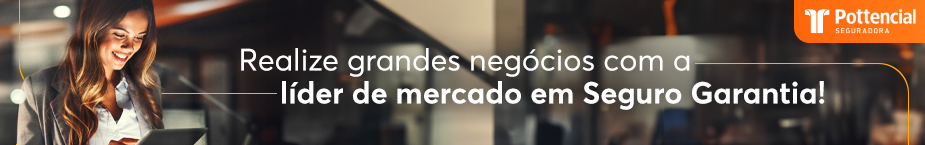 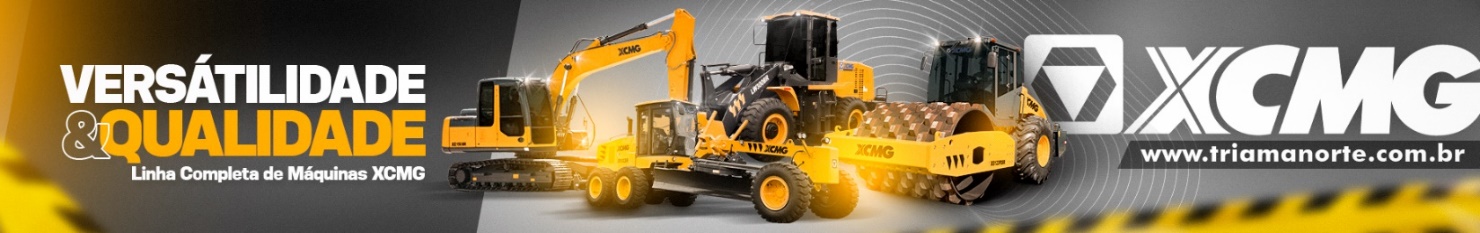 - PUBLICIDADE -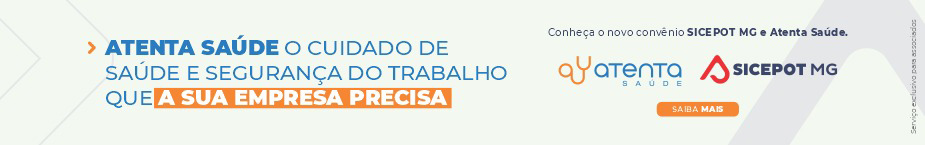 